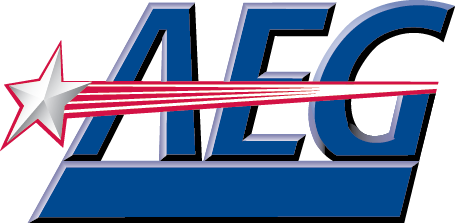 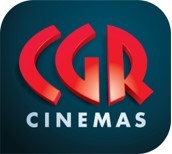 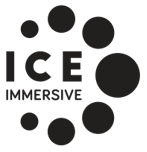 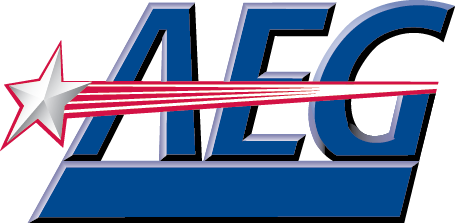 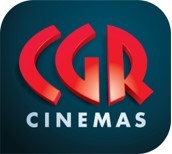 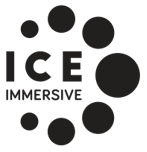 FIRST ICE THEATER COMING TO THE U.S. THROUGH NEW PARTNERSHIP BETWEEN AEG AND CGR CINEMASICE THEATER with ICE IMMERSIVE© Sensorial Experience to Make American Debut this Fall at Regal L.A. LIVE: A Barco Innovation Center VIDEOS COURTESY OF CGR CINEMAS:“Spider-man: Far From Home” in ICE IMMERSIVE: https://www.youtube.com/watch?v=E_I87pGrgjY“Rocketman” in ICE IMMERSIVE: https://www.youtube.com/watch?v=5cP3u5tic-g